ARTIKELPENGARUH KEPEMIMPINAN TRANSFORMASIONAL TERHADAP BUDAYA ORGANISASI, KOMITMEN KERJA DAN KOMPETENSIIMPLIKASINYA PADA KINERJA KARYAWAN  (SURVEY PADA BUMNIS PERTAHANAN DI JAWA BARAT)Bambang MurtiyosoNPM. 149010002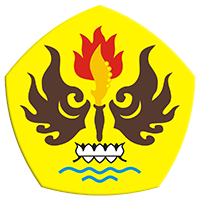 ABSTRAKPengaruh Kepemimpinan Transformasional terhadap Budaya Organisasi, Komitmen Kerja dan Kompetensi Implikasinya pada Kinerja Karyawan ( Survei Pada BUMNIS Pertahanan di Jawa Barat ), dibimbing oleh Prof. Dr. H.M. Didi Turmudzi, M.Si  sebagai Promotor dan Prof. Dr. H. Azhar Affandi, SE., M.Sc sebagai Co-Promotor.Penelitian ini bertujuan untuk menganalisa pengaruh dari Kepemimpinan Transformasional terhadap Budaya Organisasi, Komitmen Kerja dan Kompetensi Implikasinya pada Kinerja Karyawan. Penelitian ini disusun dalam bentuk Proportional Cluster Random Sampling dan ukuran sampel ditetapkan sebanyak 120 responden. Adapun metode analisisnya menggunakan analisis jalur (path analysis).Hasil penelitian menyimpulkan bahwa terdapat pengaruh yang positif dan signifikan secara parsial, baik secara langsung maupun tidak langsung dari  variabel Kepemimpinan Transformasional terhadap Budaya Organisasi sebesar 71,3%, Kepemimpinan Transformasional terhadap Komitmen sebesar 68,4%, Kepemimpinan Transformasional terhadap Kompetensi sebesar 37,8%, Budaya Organisasi terhadap Kinerja Karyawan sebesar 32,1%, Komitmen terhadap Kinerja Karyawan sebesar 25,6%, Kompetensiterhadap Kinerja Karyawan sebesar 25,2%. Secara simultan terdapat pengaruh yang signifikan dari variabel Budaya Organisasi, Komitmen, Kompetensi terhadap Kinerja Karyawan sebesar 82,9%.Kata Kunci  : Kepemimpinan Transformasional, Kompetensi, Kompensasi,  Komitmen, Budaya Organisasi dan Kinerja Dosen.  ABSTRACTBambang Murtiyoso, NPM149010002, The Influence of Transformational Leadership on Organizational Culture, Work Commitment and Competence Implication on Employee Performance (Survey on Defense BUMNIS in West Java), guided by prof. Dr. H.M. Didi Turmudzi, M.Si as Promoter and Prof. Dr. H. Azhar Affandi, SE., M.Sc as Co-Promoter.This study aims to analyze the influence of Transformational Leadership on Organizational Culture, Work Commitment and Competence Implication on Employee Performance. This research was arranged in the form of Proportional Cluster Random Sampling and sample size was determined as many as 120 respondents. The method of analysis using path analysis (path analysis).The result of this research concludes that there is a positive and significant influence partially, either directly or indirectly from Transformational Leadership variable to Organization Culture equal to 71,3%, Transformational Leadership to Commitment equal to 68,4%, Transformational Leadership to Competence equal to 37,8% %, Organizational Culture on Employee Performance of 32.1%, Commitment to Employee Performance of 25.6%, Competence to Employee Performance of 25.2%. Simultaneously there are significant influence from Organizational Culture variable, Commitment, Competence to Employee Performance of 82,9%.Keywords: Transformational Leadership, Competence, Compensation, Commitment, Organizational Culture and Performance of Lecturer.